Publicado en España el 08/09/2023 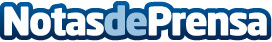 Seguridad a prueba de robos: las ventajas de las puertas acorazadas, por FORTISEGURLa seguridad en los hogares y lugares de trabajo es una preocupación fundamental en la sociedad actual. La creciente tasa de robos y allanamientos ha llevado a un aumento en la demanda de medidas de seguridad más efectivasDatos de contacto:FORTISEGURFORTISEGUR - Seguridad a prueba de robos: las ventajas de las puertas acorazadas91 326 54 55Nota de prensa publicada en: https://www.notasdeprensa.es/seguridad-a-prueba-de-robos-las-ventajas-de Categorias: Nacional Madrid Servicios Técnicos Hogar Otros Servicios http://www.notasdeprensa.es